Государственное автономное профессиональное образовательное учреждение  Республики Башкортостан «Белебеевский медицинский колледж»УТВЕРЖДАЮ Директор ГАПОУ  РБ «Белебеевский медицинский колледж»__________ Хайруллин Р.М. «____» ________ 201_ г. РАБОЧАЯ ПРОГРАММА курсов дополнительного образованиягруппа «Здоровье»Белебей Рассмотренана заседании методического совета колледжаПротокол №   от «___  »___________  201__ г.Автор:Садовникова Л.А. – преподаватель дисциплины «Физическая культура « ГАПОУ  РБ «Белебеевский медицинский колледж»Рецензент:Тихонова Н.И. – преподаватель профессиональных модулей  ГАПОУ  РБ «Белебеевский медицинский колледж»Содержание программы курсаПояснительная записка                                               стр. 4Примерный тематический план                                      стр. 5Содержание практических занятий                                стр. 6Материально-техническое оснащение                           стр. 7Литература                                                                        стр. 8Приложение                                                                      стр. 9Пояснительная запискаПрограмма курса дополнительного образования группы «Здоровье» предназначена для лиц старшего и пожилого возраста и предусматривает формирование знаний и умений по основам оздоровительной гимнастики.Практические занятия группы «Здоровье» направлены на восстановление и укрепление здоровья, противодействие выраженным возрастным изменениям, поддержание должного уровня жизненно важных двигательных умений и навыков, необходимых в повседневном быту для лиц старшего и пожилого возраста. Программа курса имеет следующую структуру: пояснительная записка, примерный тематический план, содержание практических занятий, материально-техническое оснащение, список литературы, приложения.Примерный тематический планСОДЕРЖАНИЕ практических занятий группы «Здоровье»Тема 1. Упражнения из различных  исходных положенийИсходное положение (И.П.) определяет трудность, доступность упражнений, влияет на качество их выполнения. Используются следующие исходные положения: стоя, сидя, лежа на спине, на животе, на боку, на четвереньках (Приложение 1).Тема 2. Упражнения на растяжку и расслабление.Упражнения снимают усталость и психо-эмоциональные нагрузки, увеличивают гибкость и улучшают кровообращение, повышают активность и настроение, восстанавливают силы и предохраняют от стрессов (Приложение 2).Тема 3. Дыхательная гимнастика.  Статические дыхательные упражнения выполняют в различных исходных положениях без движения ног, рук и туловища. К ним относиться и диафрагмальное дыхание. Динамические дыхательные упражнения выполняют в сочетании с движениями конечностей, туловища и т.д. Дыхательная гимнастика по Стрельниковой, носовая дыхательная гимнастика (Приложение 3).Тема 4. Упражнения на координацию.  Порядковые и строевые упражнения - построения, повороты и перестроения в сочетании с обычной ходьбой и ходьбой в различных направлениях. Способствуют улучшению координации движений, вестибулярной функции, совершенствуют навыки в ходьбе, приобретая в некоторых случаях самостоятельное лечебное значение. Используются упражнения в равновесии, на координацию движений рук, ног (Приложение 4).Тема 5. Общеразвивающие упражнения в парах.К упражнениям без предметов относятся упражнения  в  сопротивлении, выполняемые в парах (Приложение 5).Тема 6. Общеразвивающие упражнения   с предметами.Используются следующие предметы: гимнастическая палка, скакалка, малые мячи, гантели (0,5 кг.) (Приложение 6).Материально-техническое оснащениеОборудование и инвентарь спортивного зала:гимнастические коврики, скакалки, палки гимнастические, мячи набивные, гантели (разные), эспандеры, секундомер, весы напольные, прибор для измерения артериального давления.Технические средства обучения: 1. аудио- и видео-средства.ЛитератураБишаева А.А. Физическая культура: учебник для студ. учреждений сред. проф. образования. — М., 2016.Гигиена физической культуры и спорта: учебник/под Г46 ред. Маргазина В.А., Семенова О.Н., Ачкасова Е.Е. – 2-е изд., доп. – СПб.: Спец. Лит, 2013. – 255 с.Гимнастика для внутренних органов/ сост. Д.В. Нестерова. – М.:РИПОЛ классик, 2012. – 64 с.Миронов А.А. упражнения для очищения организма. –СПб.: Издательство «Вектор», 2012. – 128 с. Основы реабилитации для медицинских колледжей: учеб. пособие/Л.В. Козлова, С.А. Козлов, Л.А. Семененко; под общ. Ред. Б.В. Кабарухина. – Изд. 7-е – Ростов н/Д: Феникс, 2012. – 475 с.Приложение 1         Упражнения из И.П. стоя                                 Упражнения из И.П. сидя       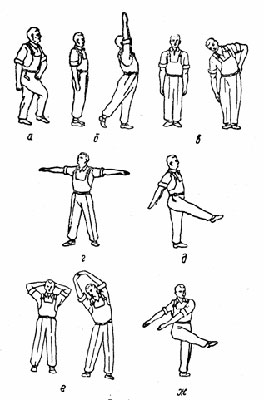 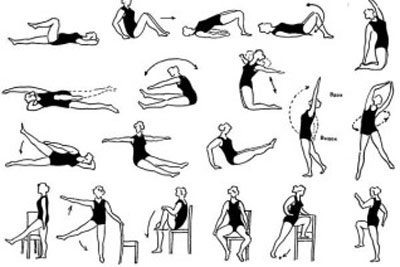 Упражнения из И.П. лежа на боку, стоя на четвереньках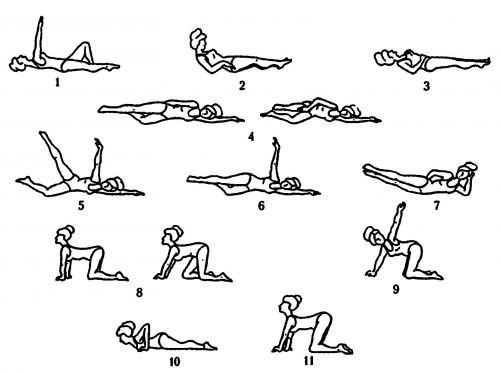 Приложение 2Упражнения на растяжку и расслабление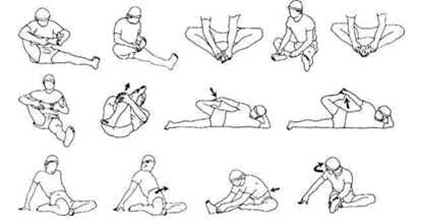 Приложение 3Дыхательная гимнастика по А.Н. Стрельниковой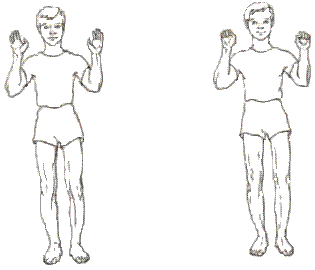 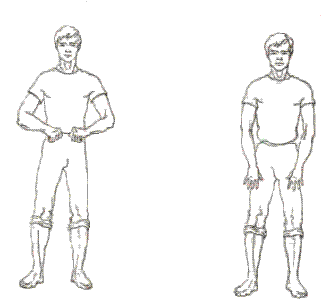 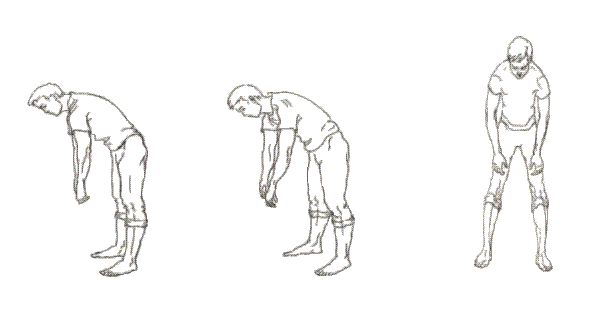 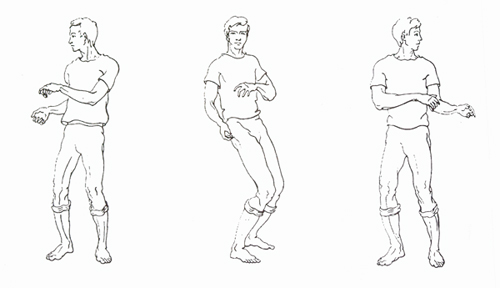 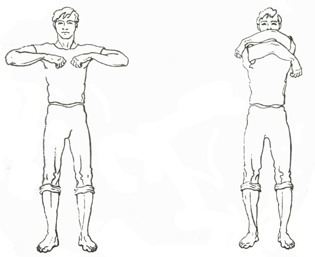 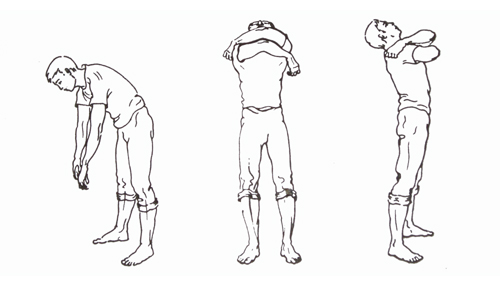 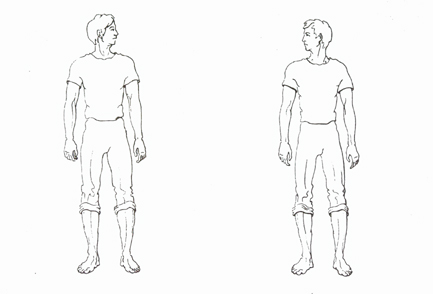 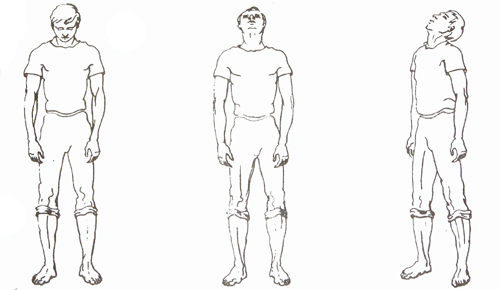 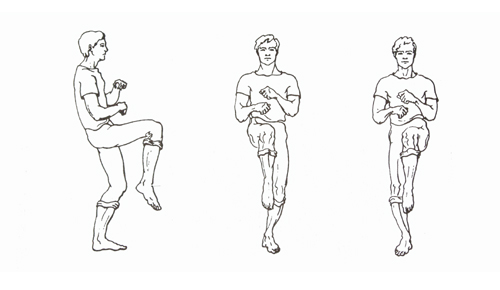 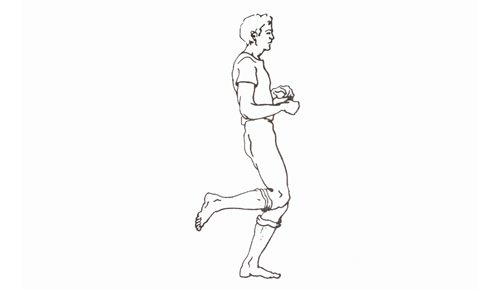 Приложение 4Упражнения на координацию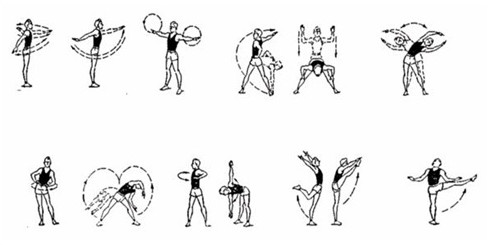 Приложение 5Упражнения в парах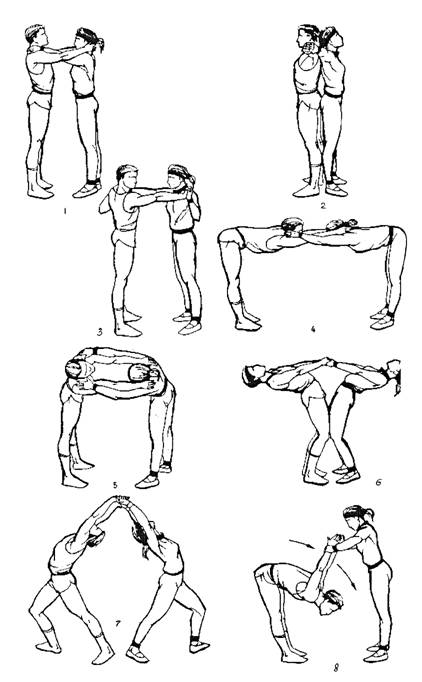 Приложение 6Упражнения с предметами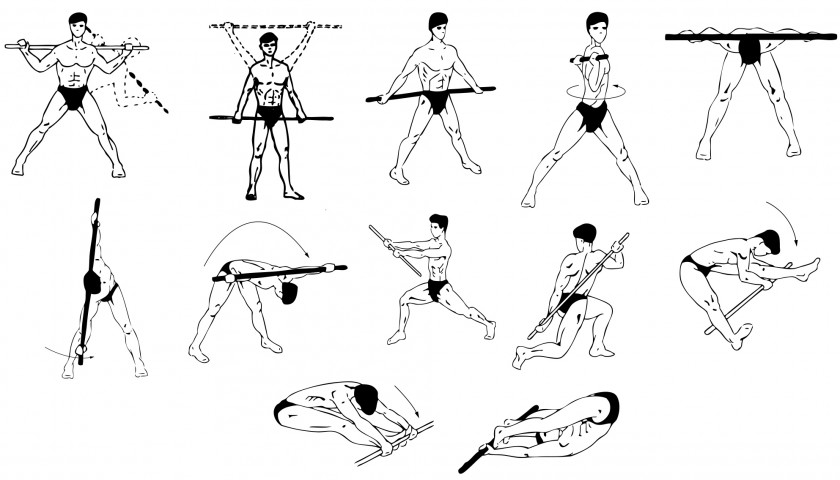 Рецензияна рабочую программу курсов дополнительного образованиягруппы «Здоровье», составленную преподавателем ГАПОУ РБ «Белебеевский медицинский колледж» Садовниковой Л.А.      Рабочая программа курсов дополнительного образования группы «Здоровье» составлена с целью укрепления и оздоровления всего организма лиц пожилого возраста. В программу включены умеренные, посильные физические нагрузки, которые помогают активизировать и улучшить работу внутренних органов и систем организма. Регулярные занятия в группе «Здоровье» оказывают положительное влияние на организм пожилого человека.       Рабочая программа состоит из пояснительной записки, тематического плана и содержания курсов.     Содержание курса включает комплексы общеразвивающих упражнений на все группы мышц и суставы, упражнения из различных исходных положений, упражнения на растяжку, в расслаблении и другие. Все перечисленные виды физической активности рекомендованы пожилым людям при отсутствии у них острых форм заболеваний, при удовлетворительном состоянии их здоровья.   ___________Тихонова Н.И. – преподаватель профессионального модуля ГАПОУ  РБ «Белебеевский медицинский колледж»№ п/пНаименование темКоличество часовУпражнения из различных  исходных положений 2Упражнения на растяжку и расслабление1Дыхательная гимнастика1Упражнения на координацию1Общеразвивающие упражнения в парах1Общеразвивающие упражнения с предметами2ВсегоВсего8